Поурочный план Класс 8Предмет ИнформатикаТема: «Глобальная компьютерная сеть Интернет. Состав Интернета».Цели урока: 1.Дать представление о принципе работы глобальной сети, о способах подключения к глобальной сети, формировать понятие Интернет.2. Развивать логическое мышление, память, внимание.3. Воспитывать у учащихся аккуратность при записи в тетрадях, познавательный интерес к предмету.Оборудование: мультимедиа проектор, презентация, ПК.Тип урока: урок усвоения новых знаний.Приемы обучения: рассказ, беседа, объяснение.Ход урока.1. Сообщение темы и цели урока, самоопределение. 2. Проверка ранее усвоенных знаний.1. Какие существуют виды компьютерных сетей?2.Что такое локальные сети?3.Каков принцип работы локальных сетей?3. Усвоение новых знаний.Локальные сети обычно объединяют несколько десятков компьютеров, размещенных в одном здании, однако они не могут обеспечить доступ к информации пользователям, находящимся, например, в различных частях города. В этом случае дистанционный доступ к информации обеспечивают- Региональные сети - объединяющие компьютеры в пределах одного региона (города, страны, континента).-Корпоративные сети – объединяются в организации, заинтересованные в защите от несанкционированного доступа. Корпоративная сеть может объединять тысячи и десятки тысяч компьютеров, размещенных в различных странах и городах. Потребности формирования единого мирового информационного пространства привели к объединению локальных, региональных и корпоративных сетей в глобальную сеть Интернет. В результате в настоящее время основу Интернета составляют более 400 миллионов серверов. Надежность функционирования глобальной сети обеспечивает большим количеством каналов передачи информации с высокой пропускной способностью между локальными, региональными и корпоративными сетями. Интернет- это глобальная компьютерная сеть, дающая возможность взаимного подключения между сетями. 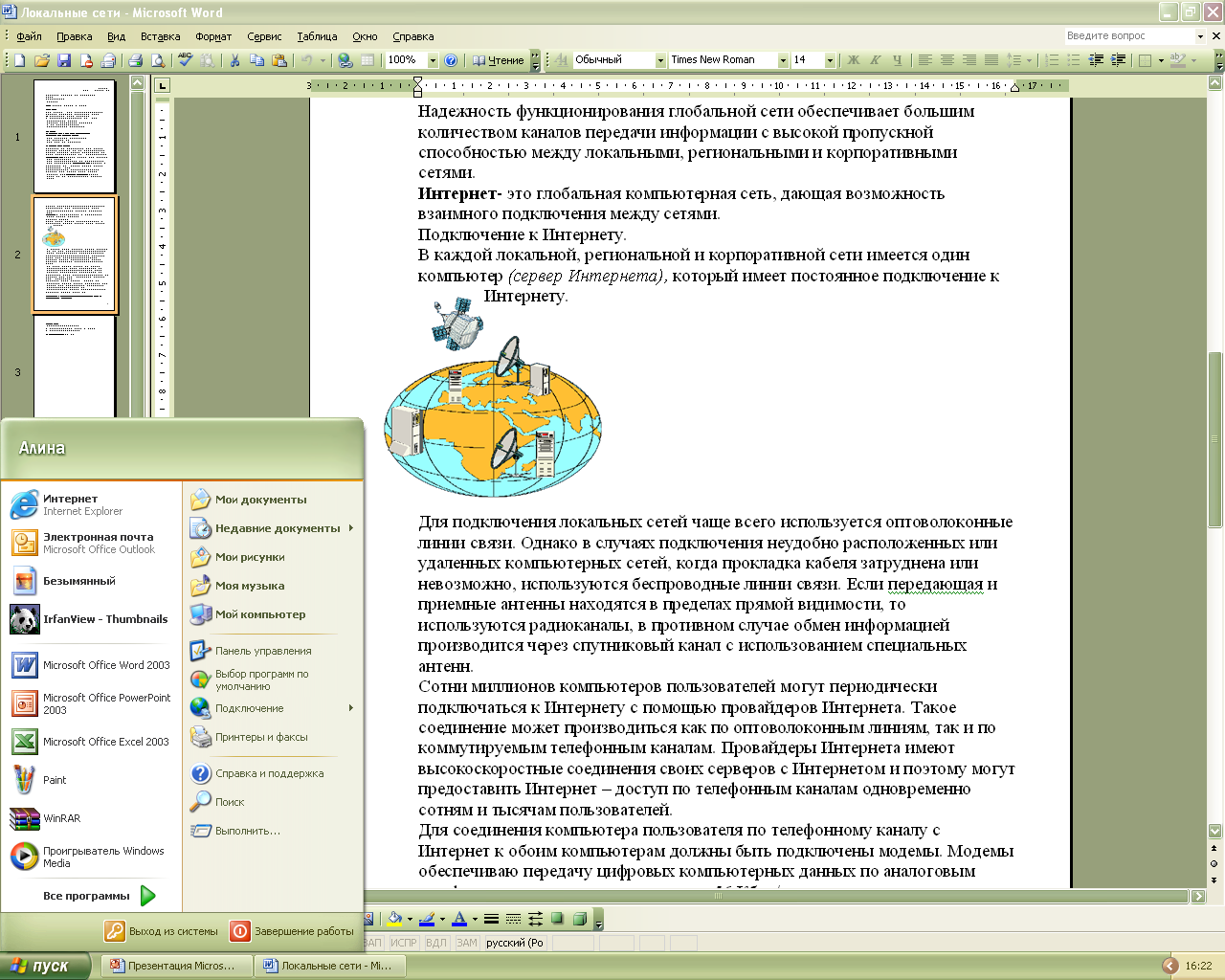 Подключение к Интернету. В каждой локальной, региональной и корпоративной сети имеется один компьютер (сервер Интернета), который имеет постоянное подключение к Интернету. 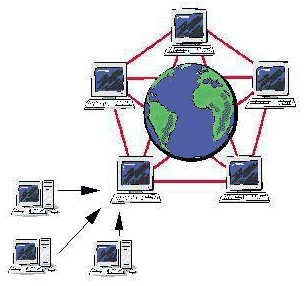 Для подключения локальных сетей чаще всего используется оптоволоконные линии связи. Однако в случаях подключения неудобно расположенных или удаленных компьютерных сетей, когда прокладка кабеля затруднена или невозможно, используются беспроводные линии связи. Если передающая и приемные антенны находятся в пределах прямой видимости, то используются радиоканалы, в противном случае обмен информацией производится через спутниковый канал с использованием специальных антенн. 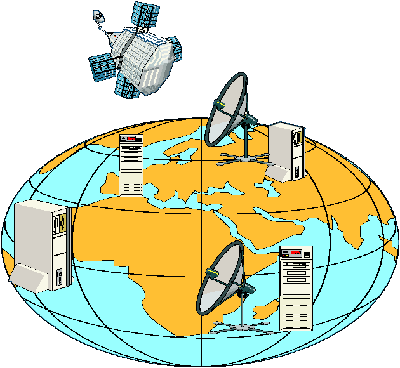 Сотни миллионов компьютеров пользователей могут периодически подключаться к Интернету с помощью провайдеров Интернета. Такое соединение может производиться как по оптоволоконным линиям, так и по коммутируемым телефонным каналам. Провайдеры Интернета имеют высокоскоростные соединения своих серверов с Интернетом и поэтому могут предоставить Интернет – доступ по телефонным каналам одновременно сотням и тысячам пользователей. Для соединения компьютера пользователя по телефонному каналу с Интернет к обоим компьютерам должны быть подключены модемы. Модемы обеспечиваю передачу цифровых компьютерных данных по аналоговым телефонным каналам со скоростью до 56 Кбит/с. Пользователи портативных компьютеров могут подключаться к Интернету с использованием беспроводной технологии Wi-Fi.  На вокзалах, аэропортах и других общественных местах устанавливаются точки доступа беспроводной связи, подключенные к Интернету. В радиусе  портативный компьютер, оснащенный беспроводной сетевой картой, автоматически получает доступ в Интернет со скоростью до 54 Мбит/с.PLC – новая технология, базирующаяся на использовании электросетей для высокоскоростного информационного обмена. В этой технологии высокоскоростной поток данных разбивается на несколько низкоскоростных, каждый из которых передается на отдельной частоте с последующим их объединением в один сигнал. При этом Интернет – устройства могут «видеть» и декодировать информацию, хотя обычные электрические устройства – лампы накаливания, двигатели – и т.п. – даже «не догадываются» о присутствии сигнала сетевого трафика и работают в обычном режиме. 4. Обобщение и систематизация знаний. Практическая работа 3.2 «Путешествие по Всемирной паутине».Ход работы: Зайти на станицу: www.computer-museum.ru.Открыть ссылку «История отечественной вычислительной техники».Вопросы:     1. Как назывались первые отечественные ЭВМ?     2. Универсальные ЭВМ.     3. Специализированные ЭВМ.     4. Нейрокомпьютеры.     5. Суперкомпьютеры. 5. Итог урока. Какие типы компьютерных сетей образуют Интернет?Что такое глобальная сеть Интернет?Каков принцип подключения к глобальной сети Интернет?6. Домашнее задание. §3.3, 3.3.1, стр.84 – 87.